Publicado en  el 05/11/2015 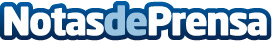 Adif adjudica la reforma integral de la estación de San Bernardo, en SevillaDatos de contacto:Nota de prensa publicada en: https://www.notasdeprensa.es/adif-adjudica-la-reforma-integral-de-la_1 Categorias: Construcción y Materiales http://www.notasdeprensa.es